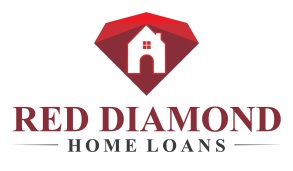 February 19, 2018Mr. Ralph GoodagentPresidentQuality Real Estate, Inc.Dear Mr. Goodagent:Are you getting all that you should from your mortgage relationships?   If not, why not join other real estate brokers like you in establishing a relationship with Red Diamond Home Loans, LLC (“Red Diamond”), and in the process add some new-found service revenue to your bottom line.  Our chief objective is to help you close more purchases.  To that end, we will work with you to better coordinate the financing and home buying processes, and, as a result, produce smoother closings and happier customers.  Additionally, we would welcome the opportunity to lease space, furniture and equipment from you in your office for a flat monthly fee.  This arrangement would allow our loan originators to work more closely with your agents, and remain convenient and accessible to them.  So, why not be a resource to your customers and receive added value in the process with a mortgage relationship with Red Diamond?  Have I stirred your curiosity?  Then its time we talk.  Red Diamond is a mortgage company looking for business associates like you.  We are committed to bringing selected real estate brokers high-value mortgage opportunities through our lender relationship and office lease agreement.  Red Diamond brings you a proven mortgage process, a seasoned team of mortgage professionals, and a history of success in serving real estate brokers like you. And, we offer you a broad array of competitive, residential loan programs to meet your homebuyers’ financing needs.Red Diamond would welcome an opportunity to further describe our lender program and office lease agreement at your convenience.  Feel free to call me at 999-999-9999 with questions or to register your interest.  I will be following up with you in a few days to obtain your feedback and discuss your added revenue potential, with no obligation.  I look forward to speaking with you.  Respectfully,Sarah GoodbranchBranch Manager